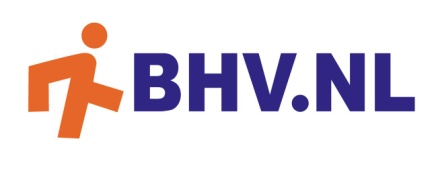 	                        23-11-2020